                          VIII CURSO UCASPORT TEORICO-PRACTICO                       SURF Y DIVERSIDAD FUNCIONAL                                           (AUTISMO Y OTROS CASOS)                  “DEPORTE COMO RECURSO TERAPEUTICO Y NORMALIZADOR”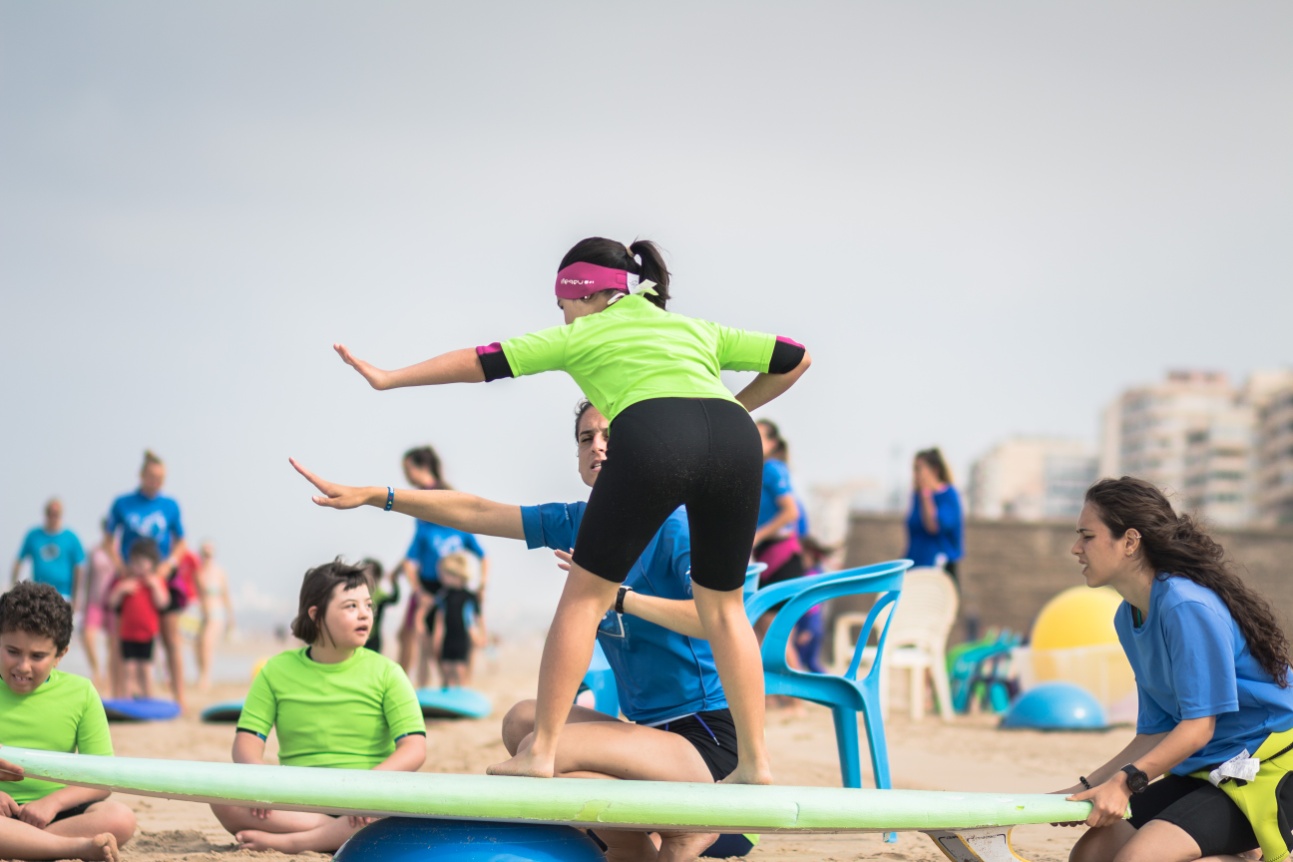 Organizan: Asociación Sólo Surf. Universidad de Cádiz  Colaboran: Ayuntamiento de Cádiz. Cadiz Surf Center. RSM La Cortadura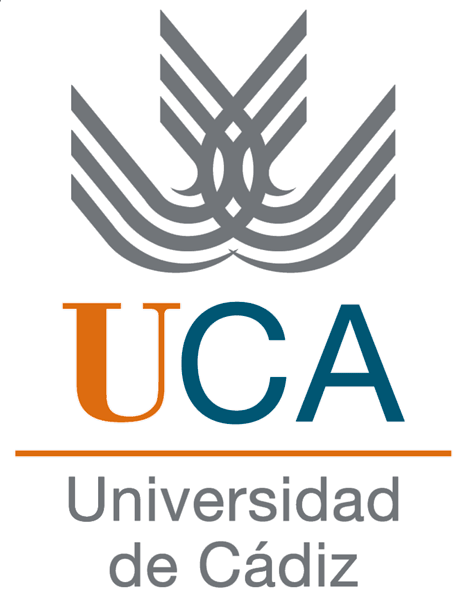 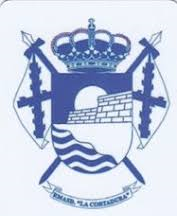 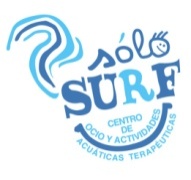 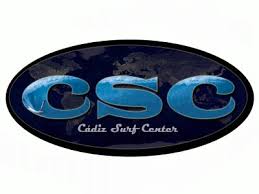 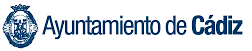 Dirigido a: Alumnos de la Universidad de Cádiz. Profesionales del ámbito del trabajo con personas con discapacidad. Personas en general que deseen realizarloNúmero de plazas 30 por turnoDuración: 65 horas (25 teóricas, 2 teórico-practicas, 38 prácticas)  Profesorado  Equipo Técnico Sólo Surf. Equipo Técnico Cádiz Surf Center. Profesionales  SAS  (atención e intervención sanitaria en emergencia)FASE TEORICACURSO MODALIDAD HORARIO DE MAÑANA: LUNES 22 ABRIL, 6, 13, 20 MAYO. 9.00-14.00 HORAS Y MARTES 30 ABRIL POR LA TARDE (16.00 a 21.00 HORAS)CURSO MODALIDAD HORARIO DE  TARDE: MARTES 23, 30 ABRIL, 7, 14 y 21 MAYO 16.00-21.00  HORAS Lugar: Aula Pabellón Deportes UCA (Campus de P. Real)INSCRIPCIONES: Oficinas del Área de Deportes de la Universidad de CádizContacta con nosotros: asociacionsolosurf@hotmail.com  /  619 318 934   INFORMACION ANEXA CRONOGRAMA ACTIVIDADESCRONOGRAMA CONTENIDOS FORMATIVOS DEL CURSO (MODULO TEORICO)CRONOGRAMA ACTIVIDADES PRÁCTICAS DEL CURSO(*) SE REALIZAN 2 SESIONES SEMANALES (4 HORAS) PUDIENDO SER EN HORARIOS DE MAÑANA O TARDECONTENIDOS LECTIVOS POR MODULOS TEORICOSMODULOS  TEORICOS /LUGARCONTENIDOSHORASFECHA M1  DISCAPACIDAD-DIVERSIDAD FUNCIONAL AULA PABELLON DEPORTES UCA (CAMPUS P REAL)APROXIMACION A LA DISCAPACIDAD Y LA DIVERSIDAD FUNCIONAL     5LUNES 22 ABRILMARTES 23 ABRILM2   DEPORTIVOAULA PABELLON DEPORTES UCA (CAMPUS P REAL)SURF COMO DEPORTE Y MODELOS DE ENSEÑANZA-APRENDIZAJE     2.5MARTES 30 ABRIL(SOLO HORARIO TARDE)M3   SANITARIOAULA PABELLON DEPORTES UCA (CAMPUS P REAL)PREVENCION-INTERVENCION  EMERGENCIA EN ACTIVIDADES ACUATICAS      2.5MARTES 30 ABRIL(SOLO HORARIO TARDE)M4  ACUATICO TERAPEUTICO  AULA PABELLON DEPORTES UCA (CAMPUS P REAL)- ACTUALIDAD DEL SURF PARA PERSONAS CON AUTISMO- SURF COMO ACTIVIDAD ACUATICA TERAPEUTICA- IDEA DE TRABAJO SOLO SURF    2.5LUNES 6 MAYOMARTES 7 MAYOM5  ACUATICO TERAPEUTICO AULA PABELLON DEPORTES UCA (CAMPUS P REAL)- METODO DE TRABAJO SOLO SURF   12.5LUNES 6, 13, 20 MAYOMARTES 7, 14 y 21 MAYOMODULO  TEORICO-PRACTICOLUGARESCONTENIDOSHORASFECHAPROGRAMA PLAYAPLAYA DE LA CORTADURAREALIZACION DE UNA CLASE DE SURFSIMULACION PRACTICA DE LA SESIONIMPARTIDA POR EL CENTRO DE TECNIFICACION DE CADIZ SURF CENTER     2    2Pendiente de cerrar fechaPendiente de cerrarMODULO PRACTICO /LUGARES DE REALIZACIONCONTENIDOSHORASFECHAPROGRAMA PISCINAPISCINAS RSM CORTADURA (CADIZ)PROGRAMA PLAYA PLAYA DE LA CORTADURA (CADIZ)PARTICIPACION EN LOS PROGRAMAS      4 SEMANALES(*)1 JULIO-  31 AGOSTOMODULOS  TEORICOS /PROFESORCONTENIDOSHORASFECHA M1  DISCAPACIDAD D. JESUS BORREGO DIRECTOR TECNICO  SOLO SURFAPROXIMACION A LA DISCAPACIDAD Y LA DIVERSIDAD FUNCIONALDISCAPACIDAD-DEFICITSTIPOS Y GRADOS DE DISCAPACIDADCRITERIOS Y ORGANISMOS CLASIFICATORIOSCONCEPTO DE LA DIVERSIDAD FUNCIONALAPROXIMACION AL AUTISMOAPROXIMACION AL S.DOWN      5LUNES 22 ABRILMARTES 23 ABRILM2   DEPORTIVOD. JACOB REAL HERNANDEZDIRECTOR CADIZ SURF CENTERD. ANTONIO PEÑALVER PARRAINSTRUCTOR SURF ISA NIVEL 2SURF COMO DEPORTEHISTORIA DEL SURFRECURSOS PARA LA PRACTICA DEL SURFANALISIS DEL MEDIOTECNICAS DE ENSEÑANZA-APRENDIZAJE DEL SURF EN LA ACTUALIDAD     2.5MARTES 30 ABRIL(SOLO HORARIO TARDEM3   SANITARIOD. IGNACIO CONSENFERMERO SAS MASTER EN INTERVENCION EN EMERGENCIAPREVENCION-INTERVENCION  EMERGENCIA EN ACTIVIDADES ACUATICASRIESGOS Y ACTUACIONES EN MEDIO ACUATICOSOPORTE VITAL BASICOLESION Y PREVENCION EN EL SURF COMO ACTIVIDAD DEPORTIVA    2.5MARTES 30 ABRIL(SOLO HORARIO TARDEM4  ACUATICO TERAPEUTICO  D. JESUS BORREGO DIRECTOR TECNICO SOLO SURF- ACTUALIDAD SURF PARA PERSONAS CON AUTISMO           1.    BENEFICIOS DEL SURF PARA PERSONAS CON   AUTISMO         2.    ACTUALIDAD: SURF COMO TERAPIA, DEPORTE ADAPTADO Y ACTIVIDAD RECREATIVA PARA PERSONAS CON AUTISMO- SURF COMO ACTIVIDAD ACUATICA TERAPEUTICAM. ACUATICOOCIO Y TIEMPO LIBREAPRENDIZAJE DIVERSIDAD FUNCIONAL- IDEA DE TRABAJO SOLO SURF         1.    ACTIVIDAD FISICA Y PUESTA EN PIE COMO CLAVES DEL PROCESO TERAPEUTICO    2.5LUNES 6 MAYOMARTES 7 MAYOM5  ACUATICO TERAPEUTICO D. JESUS BORREGO. DIRECTOR TECNICO SOLO SURF- METODO DE TRABAJO SOLO SURF          1.    NIVELES DEL PROGRAMA           2.    EJES DE TRABAJO (ACTIVIDAD FISICA-JUEGO-APRENDIZAJE DIVERSIDAD FUNCIONAL)PAUTAS-TECNICAS Y OBJETIVOS DE LOS PROGRAMA DE SURF NIVELES 1, 2 Y 3PROTOCOLOS DE TRABAJO Y SEGURIDAD EN LA SESION           4.    EL PAPEL DEL MONITOR DE APOYO A TECNICOS    12.5LUNES 6, 13, 20 MAYOMARTES 7, 14 y 21 MAYO